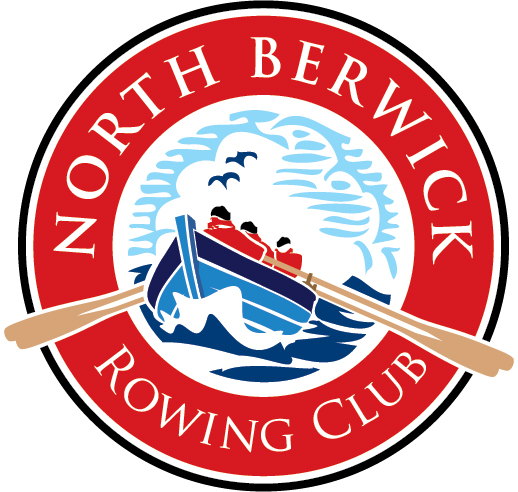 Regatta27th August 2011WelcomeNorth Berwick Rowing Club was established in 2009, bringing traditional coastal rowing back to North BerwickWe are taking part in the Scottish Coastal Rowing Project, which involves first building boats in the community before using them to row recreationally and in competition. All of the boats being raced today are of the St Ayles skiff class.  Four rowers power the craft from fixed seats, with a coxswain steering and co-ordinating the crew.  Race ScheduleBoats will line up on start from West to East in the order listed belowSunday ScheduleThe TeamsThe Course Boats will be racing today around Craigleith. The start and finish lines are a transit that will be explained to the Coxwains at the briefing. The course is just over 2 miles and will take the crews anything from 18 minutes to 25 minutes depending on conditions (of the crew and the water!).There are hazardous rocks in the West bay, marked on the image here.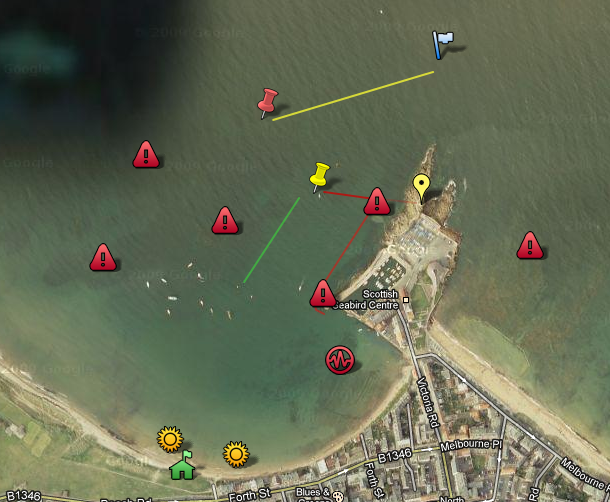 Want to try rowing, just for fun, or competitively? Visit www.nbrowingclub.com for times of club sessions.TimeEventTeamsTeamsSponsored By09:30Coxes Briefing - At harbour wall (next to Lobster Shack)Coxes Briefing - At harbour wall (next to Lobster Shack)Coxes Briefing - At harbour wall (next to Lobster Shack)Coxes Briefing - At harbour wall (next to Lobster Shack)10:30Men 35+PortobelloQueensferryNewhavenRoyal West AnstrutherNorth BerwickCockenzie / Port SetonGilsland Caravan ParkGilsland Caravan Park11:15Women OpenNewhavenQueensferryCoigachPortobelloNorth Berwick Cockenzie / Port SetonPortobelloAnstrutherAlice StephensonOptometristAlice StephensonOptometrist12:00Men 50+QueensferryCoigachNorth BerwickNorth BerwickCockenzie / Port SetonPortobello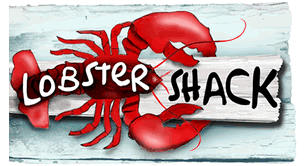 12:45Women 50+North BerwickPortobelloDunbarAnstrutherCockenzie / Port SetonTyninghame Coffee ShopTyninghame Coffee ShopTimeEventTeamsSponsored ByBREAK14:00Men OpenCockenzie/Port SetonPortobelloDunbarAnstrutherCoigachNewhavenNorth BerwickNorth BerwickPortobelloQueensferryRoyal West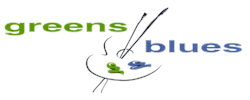 14:45Women 35+PortobelloNorth BerwickAnstrutherPortobelloCockenzie/Port SetonDunbarNewhavenCoigachCockenzie/Port Seton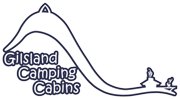 15:30Convenor's CupELYCMusselburghNewhavenGosforthDunbar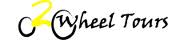 16:15Mixed OpenCockenzie/Port SetonPortobelloDunbarNewhavenPortobelloQueensferryAnstrutherNorth BerwickCoigachCockenzie/Port Seton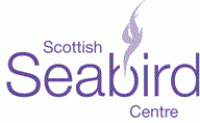 18:00Prize Giving St Andrew / Blackadder. Church hallPrize Giving St Andrew / Blackadder. Church hall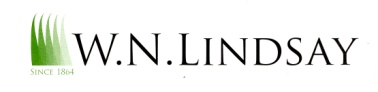 TimeEvent10:00Leisurely cruise11:30Inaugural North Berwick Fishing Race / BBQ / Lunch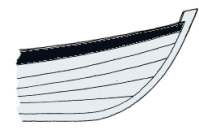 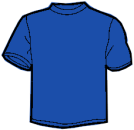 Anstruther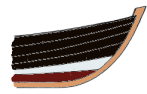 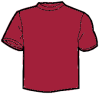 Cockenzie/ Port Seton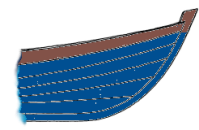 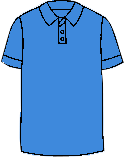 Coigach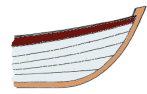 Cockenzie/ Port Seton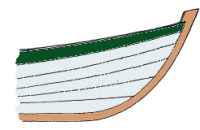 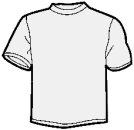 Dunbar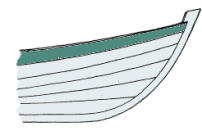 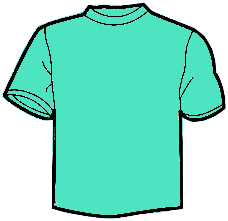 Portobello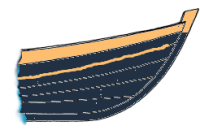 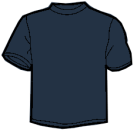 Newhaven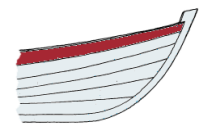 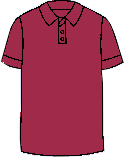 Queensferry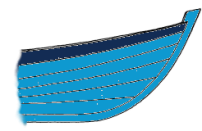 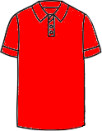 North Berwick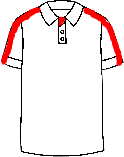 Royal West